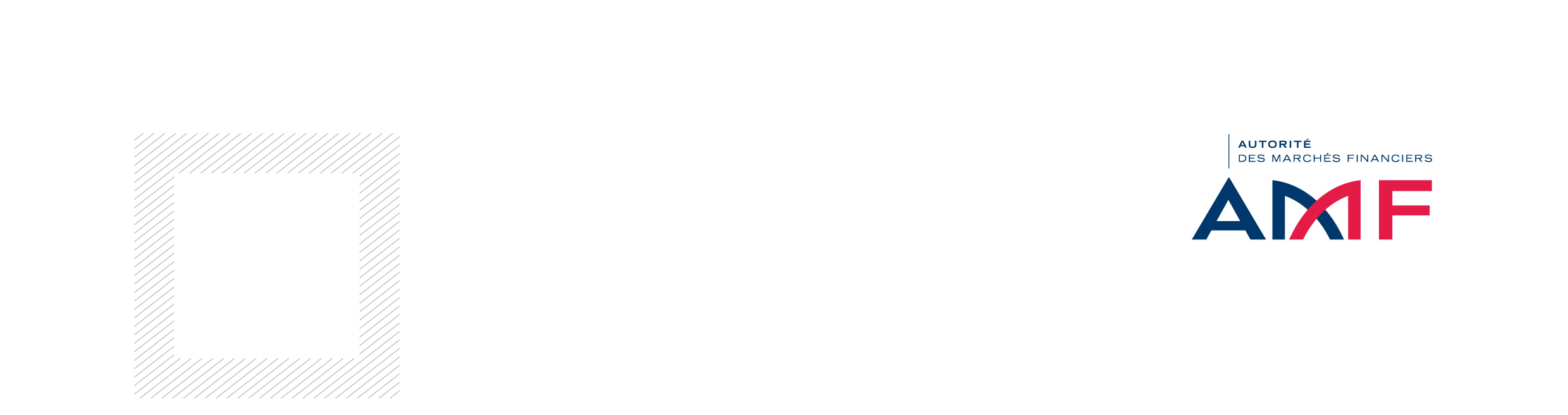 TRAME TYPE LETTRE AUX PORTEURSMUTATION ORGANISME DE PLACEMENT COLLECTIF EN IMMOBILIER (OPCI)Ce document constitue l’annexe VIII de l’instruction AMF - Procédures d’agrément, établissement d’un DICI et d’un prospectus et information périodique des OPCI – DOC-2011-23.La trame ci-dessous présente la structure rédactionnelle devant être retenue lors de l’élaboration des lettres aux porteurs (LAP) pour autant qu’elles nécessitent une information particulière. Elle reprend l’ensemble des modifications listées à l’article 8 de l’instruction 2011-23 pouvant intervenir au cours de vie de l’OPC immobilier concerné. Les sociétés de gestion sont ainsi invitées à se baser sur cette trame pour la rédaction des LAP et à les adapter en fonction de l’opération ciblée. Pour davantage d’explications pédagogiques, veuillez-vous référer au guide de rédaction des LAP.Insérer les coordonnées de l’expéditeur, en-tête et logo (le cas échéant).Les formules de politesse sont à la main des sociétés de gestion.Vous êtes porteurs de parts du [fonds ou SPPICAV] X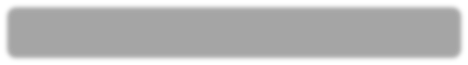 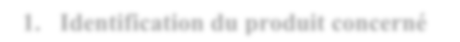 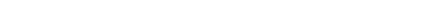 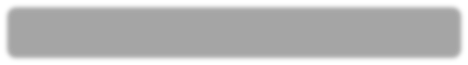 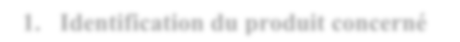 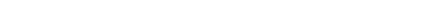 Quels changements vont intervenir sur votre [fonds ou SPPICAV] ?Décrire l'opération de façon succincte et donner les motivations de la société de gestion.La société de gestion a décidé de modifier [A ajuster en fonction des modifications envisagées]. Donner un résumé des principaux impacts sur la stratégie et le profil de risque / rendement (environ 5 lignes)Informations importantes (pour les OPC concernés)Cas d'un OPC qui a enregistré une performance très en deçà de ce qui était ciblé dans son objectif de gestion (que ce soit en absolu - ex : objectif chiffré - ou en relatif - par rapport à un indicateur de référence-)Nous attirons votre attention sur le fait que votre [fonds /SICAVAS] avait pour objectif … [A compléter].Sa performance enregistrée est de …. [A compléter].Ce résultat s'explique principalement par … [A compléter en donnant des explications sur le contexte de marché, ce qui n’a pas été porteur dans la stratégie de l'OPC].Vous trouverez en annexe un graphique illustratif (lorsque pertinent).Quand cette ou ces opérations interviendront-elles ?Cette ou ces opérations entreront en vigueur le XX/XX/XXXX.Si vous n’êtes pas d’accord avec ces modifications, vous pouvez obtenir sans frais le rachat de vos parts jusqu’au XX/XX/XXXX.Quel est l’impact de cette ou ces modifications sur le profil de rendement/risque de votre investissement ? Quel est l’impact sur les frais ?Modification du profil de rendement /Risque : [Oui ou Non]Augmentation du profil de risque : [Oui ou Non]Augmentation potentielle des frais : [Oui ou Non]Ampleur de l’évolution du profil de rendement / risque : [Non significatif, Significatif ou Très significatif]  et insérer l'un des visuels correspondants ci-dessous                                               
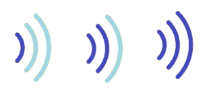 Ce visuel peut être en couleur ou en noir et blanc avec un contraste visible

Si la modification est très significative : prévoir un renvoi en annexe avec un graphique comparatif dans le cadre d'une fusion où les deux OPC ont un historique de performance adapté.Quel est l’impact de cette ou ces modifications sur votre fiscalité ?Indiquer de façon succincte l'impact fiscal de l'opération et renvoyer en annexe vers plus de détails si nécessaire. Quelles sont les principales différences entre le fonds / SPPICAV dont vous détenez des parts ou actions actuellement et le futur fonds / SPPICAV ?* Ces modifications ont reçu un agrément de la part de l’AMF en date du XX/XX/XX.Eléments clés à ne pas oublier pour l’investisseurLorsqu'applicable :
- Rappeler la nécessité et l’importance de prendre connaissance du document d’information clé pour l’investisseur (DICI) lorsqu'applicable
- Invitation générale à prendre régulièrement contact avec son conseiller sur ses placements
- Invitation à consulter le site internet de la société de gestion et la page du fonds / de la SPPICAV avec les différents reportings et rapports en ligne.TRAME TYPE LETTRE AUX PORTEURSDISSOLUTIONLa trame ci-dessous présente la structure rédactionnelle devant être retenue lors de l’élaboration des lettres aux porteurs (LAP) dans le cadre de la dissolution/mise en liquidation d'un OPC agréé. Les sociétés de gestion sont ainsi invitées à se baser sur cette trame pour la rédaction des LAP et à les adapter aux divers cas d’espèce. Pour davantage d’explications pédagogiques, veuillez-vous référer au guide de rédaction des LAP des OPC agréés.Insérer les coordonnées de l’expéditeur, en-tête et logo (le cas échéant).Les formules de politesse sont à la main des sociétés de gestion.Vous êtes porteurs du [forme juridique du fonds] X.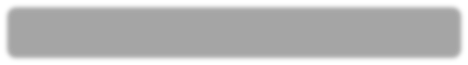 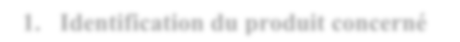 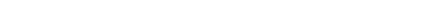 Quels changements vont intervenir sur votre [forme juridique du fonds] ?Décrire l'opération de façon succincte et donner les motivations de la société de gestion.Donner les principaux motifs de l'opération (réorganisation de gammes, fin de vie prévue par la documentation réglementaire …) en 3 lignes maximum.Informations importantes (pour les OPC concernés)Cas d'un OPC qui a enregistré une performance très en deçà de ce qui était ciblé dans son objectif de gestion (que ce soit en absolu - ex : objectif chiffré - ou en relatif - par rapport à un indicateur de référence-)Nous attirons votre attention sur le fait que votre [forme juridique du fonds] avait pour objectif… [A compléter]. Sa performance enregistrée est … [A compléter].Ce résultat s'explique principalement par … [A compléter en donnant des explications sur le contexte de marché, ce qui n’a pas été porteur dans la stratégie de l'OPC].Vous trouverez en annexe un graphique illustratif (lorsque pertinent).Quel est le taux de rendement de votre investissement ?Expliquer de manière synthétique, pourquoi la société de gestion a décidé de ne pas poursuivre la stratégie jusqu'au terme prévu dans la documentation légale du fonds.Quand votre [forme juridique du fonds] sera-t-il/elle liquidée ?Variante en cas de fusion : La société de gestion a décidé de fusionner votre [fonds ou SPPICAV] dans le [fonds ou SPICAV] Y.Donner un résumé des principaux impacts sur la stratégie et le profil de risque/ rendement (environ 5 lignes).Le cas échéant, insérer une phrase en rouge et en gras sur le blocage des souscriptions / rachats.Attention, pour le bon déroulement de ces opérations, vous ne pourrez ni souscrire de nouvelles parts ni demander le rachat de vos parts du XX/XX/XX au XX/XX/XX. [Le fonds/ la SPPICAV] ayant une valorisation XX, la dernière valeur liquidative [du fonds ou de la  SPPICAV] XX sur laquelle pourront s’exécuter des souscriptions ou des rachats avant l’opération de fusion, sera celle du XX/XX/XX.Attention, pour le bon déroulement de ces opérations, vous ne pourrez ni souscrire de nouvelles parts ni demander le rachat de vos parts du XX/XX/XX au XX/XX/XX. [Le fonds/ la SPPICAV] ayant une valorisation XX, la dernière valeur liquidative [du fonds ou de la  SPPICAV] XX sur laquelle pourront s’exécuter des souscriptions ou des rachats avant l’opération de fusion, sera celle du XX/XX/XX.Insérer un encadré avec la possibilité de sortie sans frais (lorsqu'applicable).Insérer un encadré avec la possibilité de sortie sans frais (lorsqu'applicable).AvantEn cas de fusion : [Nom du fonds/de la SPPICAV absorbé(e)] (absorbé)AprèsEn cas de fusion : [Nom du fonds/de la SPPICAV absorbant(e))] (absorbant)Acteurs intervenant sur le fonds /la SPPICAVSociété de gestion*Société XSociété YDépositaire*Société XSociété YGarant*Société XSociété YCAC (soumis à l’agrément si non connu des services de l’AMF)Société XSociété YDélégataire de la gestion financière* (y compris actifs immobiliers)Société XSociété YDélégataire de la gestion administrative et comptableSociété XSociété YEtablissement désigné pour recevoir les souscriptions/rachatsSociété XSociété YExperts externes en évaluationSociété XSociété YRégime juridique et politique d’investissementObjectif de gestion*Uniquement lorsque cela est éclairant (inutile si le fonds a un objectif très générique qui n'a de sens qu'au travers des fourchettes d'investissement) et /ou si l'objectif ne change pasEx : surperformer l’indicateur immo + XXEx : surperformer l’indicateur immo + YYGarantie / Protection *XYPolitique d’endettement*XYDurée de placement recommandéeNN’Augmentation de la durée de vieNN’Indicateur de référenceEx : indicateur XEx : indicateur YCritères extra-financiers pris en compte ou modifiés (uniquement dégradations significatives) dans la méthode de gestion XYModalités d’affectation des sommes distribuablesXYPériodicité distributionXYModification du profil de rendement/risqueNiveau de Risque/rendement sur une échelle de 1 à 7 (faire un copier-coller de l'échelle de risque du DICI des fonds)*NN’N’Evolution de l'exposition aux différentes catégories de risques*Risques à classer - des évolutions les plus importantes sur le portefeuille aux évolutions les moins importantes.Liste avec fourchettes d'expositionEx :Poches immobilière : de X à X%Poche financière : de X à X%Poche de liquidité : de X à X%Liste avec fourchettes d'exposition :Ex : Poche immobilière : de Y à Y%Poche financière : Y à Y%Poche de liquidité : Y à Y%Contribution au profil de risque par rapport à la situation précédente :- et /ou +- et /ou +- et /ou +FraisRajouter la liste des frais qui évoluent avec une flèche qui monte / qui descend en rouge ou en vert pour repérer visuellement les postes de frais qui augmentent.FraisRajouter la liste des frais qui évoluent avec une flèche qui monte / qui descend en rouge ou en vert pour repérer visuellement les postes de frais qui augmentent.FraisRajouter la liste des frais qui évoluent avec une flèche qui monte / qui descend en rouge ou en vert pour repérer visuellement les postes de frais qui augmentent.FraisRajouter la liste des frais qui évoluent avec une flèche qui monte / qui descend en rouge ou en vert pour repérer visuellement les postes de frais qui augmentent.FraisRajouter la liste des frais qui évoluent avec une flèche qui monte / qui descend en rouge ou en vert pour repérer visuellement les postes de frais qui augmentent.Frais maximumEx : Frais de gestion directs : 2%Ex : Frais de gestion directs : 3%Frais courantsEx : 1,8%Ex : 1,4%Commission de surperformanceEx : NonEx : 20% de la surperformance réalisée par rapport à un indicateur pertinent sur chaque période de référenceCommission de rachat dont les droits de sortie ajustables acquisEx : X%Ex : Y%    Commission de souscription dont les droits d’entrée ajustables acquisEx : X%Ex : Y%Modalités de souscriptions/RachatsFréquence VLEx : SemestrielleEx : TrimestriellePlafonnement des rachats*XYPréavis (souscription ou rachat)XYDélais de rachat maximumEx : 6 moisEx : un anPériode blocage*Fermeture / réouverture des souscriptionsXYSwing PricingXYCentralisation des ordresXYAugmentation du nombre de jours entre la date de centralisation et la date de règlementEx : X joursEX : Y joursDivision / CentralisationEx : millièmeEx : dix-millièmeAbaissement du montant minimum de souscription*Ex : Part R : 100 000€EX : Part R : 100€Création* /liquidation/regroupement d’une catégorie de partSi et seulement si les conditions sont remplies pour que l'agrément AMF soit nécessaireEx : Création de la part S (« tous souscripteurs ») dont le minimum de souscription est substantiellement inférieur aux parts existantes, à savoir 100€Ex : Création de la part S (« tous souscripteurs ») dont le minimum de souscription est substantiellement inférieur aux parts existantes, à savoir 100€Assouplissement substantiel de conditions d’entrée dans le fonds*Ex : Part N (unique part) : réservée aux investisseurs professionnels au sein de la MIFEx : Part N (unique part) : tous souscripteurs Création d’une part Y dont le minimum de souscription de 100€ est inférieur à celui des autres catégories des parts existantes GouvernanceOrgane de gouvernanceXYModalités de fonctionnement de l’organe de gouvernanceXYInformations pratiquesDénominationXXISINFRXXXXXXXXFRYYYYYYYYDeviseEx : EuroEx : USDFiscalitéXYLieu d’obtention d’informations sur le fonds/ la SPPICAVXYLieu d’obtention de la valeur liquidativeXYLie d’obtention d’information sur les catégories de parts ou actionsXYExercice socialXYEn cas de fusion : Ajouter une annexe avec un exemple de calcul de parité et de soulte + des informations sur les spécificités fiscales de l'opération.En cas de fusion : Ajouter une annexe avec un exemple de calcul de parité et de soulte + des informations sur les spécificités fiscales de l'opération.A titre illustratif, si l'opération de fusion avait eu lieu le XX/XX/XX, la parité d'échange (soit le rapport entre la valeur liquidative [du fonds / SPPICAV absorbé(e)] et la valeur liquidative [du fonds / SPPICAV absorbant(e)] aurait été de  
[à compléter].A titre illustratif, si l'opération de fusion avait eu lieu le XX/XX/XX, la parité d'échange (soit le rapport entre la valeur liquidative [du fonds / SPPICAV absorbé(e)] et la valeur liquidative [du fonds / SPPICAV absorbant(e)] aurait été de  
[à compléter].[Les porteurs de part du fonds/ investisseurs de la SPPICAV X (fonds/SPPICAV absorbé(e))] auraient donc reçu X [part/action] et 
X millièmes  [ou autre - à ajuster en fonction du niveau de décimalisation] [de part du fonds / d’action de la SPPICAV Y (fonds/ SPPICAV absorbant(e))]  ainsi qu'une soulte de X € contre [une part du fonds absorbé / d’actions de la SPPICAV].[Les porteurs de part du fonds/ investisseurs de la SPPICAV X (fonds/SPPICAV absorbé(e))] auraient donc reçu X [part/action] et 
X millièmes  [ou autre - à ajuster en fonction du niveau de décimalisation] [de part du fonds / d’action de la SPPICAV Y (fonds/ SPPICAV absorbant(e))]  ainsi qu'une soulte de X € contre [une part du fonds absorbé / d’actions de la SPPICAV].AnnexesGlossaire Pour les fonds à échéance (fonds à formule, Buy & Hold, CPPI (Constant Proportion Portfolio Insurance), fonds de capital-investissement)Votre [forme juridique du fonds] a enregistré une performance cumulée de X% sur l'ensemble de sa durée de vie, soit un taux de rendement annuel de X%.Pour les fonds de capital-investissement, préciser que ce pourcentage tient compte des précédentes distributions en donnant l'information sur ces dernières et les dates auxquelles elles sont intervenues.Pour les fonds à formule ou assortis d’une garantie/ protection, faire le lien avec la formule, la garantie/protection. Préciser la nécessité de conserver ses parts jusqu'à l'échéance pour bénéficier de la formule / protection / garantie  (lorsque pertinent).Le cas échéant, si le fonds est un fonds à échéance avec un objectif chiffré, insérer le tableau suivant :Objectif chiffré fixé au lancement du fonds /SICAVASx%Performance réalisée (en cumulé)x%Performance réalisée (en annualisé)x%Pour les fonds à échéance qui mettent fin à leur stratégie avant le terme prévu dans leur documentation légaleTaux résiduel estimé jusqu’à l’échéanceUniquement si la société de gestion choisit de mettre fin à la stratégie avant le terme initialement prévux%La société de gestion a décidé de procéder à la dissolution (mise en liquidation) de votre [forme juridique du fonds].Présenter succinctement l'impact fiscal (renvoi en annexe).Votre [forme juridique du fonds] sera dissous(te) en date du XX/XX/XX.Variante pour les fonds/SICAV qui ne respecteront pas la durée de vie initialement prévue dans leur documentation légale.L'échéance du [forme juridique du fonds] telle que prévue dans sa documentation légale est le XX/XX/XX. Celle-ci ne sera pas respectée. En effet, la société de gestion prévoit de clôturer les opérations de liquidation des lignes en portefeuille à horizon XXX.Mention succincte sur le nombre de lignes encore présentes en portefeuille et information relative à la valorisation actuelle de ces lignes.Le cas échéant, insérer une phrase en rouge et en gras sur le blocage des souscriptions / rachats.Attention, pour le bon déroulement de ces opérations, vous ne pourrez ni souscrire de nouvelles parts ni demander 
le rachat de vos parts à compter du XX/XX/XX.Insérer un renvoi vers un conseiller ou le service réclamation de la société de gestion.AnnexeGlossaire présentant les termes techniques